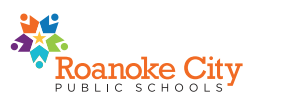 Calendario de exámenes no escritos de la primavera de 2024  Escuela: _____Westside Elementary__________Lunes 06 de mayoMartes 07 de mayoMié. 08 de mayoJueves 09 de mayoViernes 10 de mayoPep RallyAsignatura: Estudios de VACalificación: 4Hora de inicio: 8:15Interruptor especial con 5Asignatura: LecturaGrado: 5Hora de inicio: 8:15Asunto: IRWGrado: 5Hora de inicio: 8:15Estudios de VA MaquillacionesLectura y maquillajes de IRWLunes 13 de mayoMartes 14 de mayoMiércoles 15 de mayoJueves 16 de mayoViernes 17 de mayoAsignatura: CienciaGrado: 5Hora de inicio: 8:15Asignatura: LecturaCalificación: 4Hora de inicio: 8:15Interruptor especial con 5Asignatura: LecturaGrado: 3Hora de inicio: 8:15Interruptor especial con 5Maquillajes de lectura Maquillajes de cienciaLunes 20 de mayoMartes 21 de mayoMiércoles 22 de mayoJueves 23 de mayoViernes 24 de mayoAsignatura: MatemáticasGrado: 5Hora de inicio: 8:15Asignatura: MatemáticasCalificación: 4Hora de inicio: 8:15Interruptor especial con 5Asignatura: MatemáticasGrado: 3Hora de inicio: 8:15Interruptor especial con 5  Maquillajes matemáticosLunes 27 de mayoMartes 28 de mayoMiércoles 29 de mayoJueves 30 de mayoViernes 31 de mayoDía de los caídosMakeups/Repeticiones aceleradas Makeups/Repeticiones aceleradas Makeups/Repeticiones aceleradas Makeups/Repeticiones aceleradas